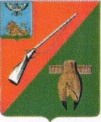 УПРАВЛЕНИЕ ОБРАЗОВАНИЯадминистрации Старооскольского городского округа Белгородской областиПРИКАЗ«16» октября 2017 года                                                                       № 1214  Во исполнение протокола поручений, данных Губернатором области на оперативном совещании с участием членов Правительства области по рассмотрению текущих вопросов от 20 декабря 2016 года,п р и к а з ы в а ю:           1. Утвердить план мероприятий по развитию инженерно-технического образования в школе с привлечением научного сообщества на 2017-2020 годы (прилагается)( далее - План)          2. Руководителям образовательных организаций Старооскольского городского округа обеспечить выполнение мероприятий Плана в установленные сроки.          3. Руководителям общеобразовательных организаций:          3.1. Разработать на уровне образовательных организаций план мероприятий по развитию инженерно-техническогого образования в школе с привлечением научного сообщества на 2017-2020 годы.          3.2. Назначить ответственных за выполнение мероприятий Плана.          4. Отделу воспитания и дополнительного образования управления образования администрации Старооскольского городского округа (Артемьева О.Г.) осуществлять анализ реализации  Плана.          5. Контроль за исполнением приказа возложить на заместителей начальника управления образования администрации Старооскольского городского округа Ушакову И.Г., Илюк Л.В.Начальник управления образования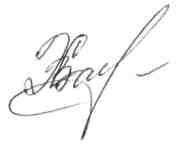 администрации Старооскольского городского округа	                                                                 		С.В. Халеева Какуева Д.А.,22-12-62План мероприятий по развитию инженерно-технического образования в школе с привлечением научного сообщества на 2017-2020 годыОб утверждении плана мероприятий по реализации  комплекса мер по развитию инженерно-технического образования в школе с привлечением научного сообщества на 2017-2020 годыУтвержден приказом  управления образования администрации Старооскольского городского округа от «     » октября 2017 г. №                                                                                                                            №п/пНаименование мероприятияСроки реализацииОтветственный исполнительI.Совершенствование нормативно-правового регулирования в сфере воспитанияI.Совершенствование нормативно-правового регулирования в сфере воспитанияI.Совершенствование нормативно-правового регулирования в сфере воспитанияI.Совершенствование нормативно-правового регулирования в сфере воспитания1.1.Проведение мониторингового исследования с целью изучения образовательных, организационно-педагогических, методических потребностей педагогических кадровЕжегодно, сентябрьМБУ «Старооскольский центр оценки качества образования»1.2.Инициация и реализация на ведомственном и/или муниципальном уровне проектов по развитию технического творчества, инженерно-технического образованияЕжегодно, сентябрьОбщеобразовательные организации, образовательные организации дополнительного образования  Старооскольского городского округа, МБУ ДПО «Старооскольский институт развития образования»1.3.Разработка дополнительных общеразвивающих программ технической направленности, реализуемых в очной, очно-заочной формах, а также с использованием дистанционных образовательных технологийДо сентября, ежегодноОбщеобразовательные организации, образовательные организации дополнительного образования  Старооскольского городского округа, МБУ ДПО «Старооскольский институт развития образования»1.4.Организация сетевого взаимодействия общеобразовательных организаций, организаций дополнительного образования, профессональных образовательных организаций, промышленных предприятий и бизнес-структур в сфере научно-технического творчества детей, инженерно-технического образованияПостоянно Организации дополнительного образования, общеобразовательные организации Старооскольского городского округа1.5.Разработка и утверждение методических рекомендаций по различным направлениям технического творчестваДекабрь, 2017 г.МБУ ДО «Центр детского (юношеского) технического творчества №2», МБУ ДО «Центр технического творчества и профессионально обучения», МАОУ «ОК «Лицей №3», МАОУ «СОШ №27 с УИОП», МАОУ «СПШ №33», МБУ ДПО «Старооскольский институт развития образования»II. Создание условий для вовлечения обучающихся в систему инженерно-технического образования и научно-технического творчестваII. Создание условий для вовлечения обучающихся в систему инженерно-технического образования и научно-технического творчестваII. Создание условий для вовлечения обучающихся в систему инженерно-технического образования и научно-технического творчестваII. Создание условий для вовлечения обучающихся в систему инженерно-технического образования и научно-технического творчества2.1.Организация и проведение для школьников совместных с ВУЗами региональных конференций, конкурсов, соревнований, в т.ч. очно-заочных и дистанционныхСогласно отдельному плану-графикуМБУ ДО «Центр детского (юношеского) технического творчества №2», МБУ ДО «Центр технического творчества и профессионально обучения»2.2.Подготовка сборных команд и отдельных участников к участию во всероссийских и международных учебно-исследовательских, инженерно-технических мероприятияхПостоянно Общеобразовательные организации, организации дополнительного образования Старооскольского городского округа2.3.Участие в федеральных конкурсах, конференциях, сборах по научно-техническому творчеству и инженерно-техническому образованиюСогласно федеральному календарюОбщеобразовательные организации, организации дополнительного образования Старооскольского городского округа2.4.Поддержка одаренных детей и талантливой молодежи, добившихся успехов в научно-техническом творчестве и инженерно-техническом образованииПостоянно Управление образования администрации Старооскольского городского округа, общеобразовательные организации, организации дополнительного образования Старооскольского городского округа2.5.Взаимодействие с ВУЗами Белгородской области по по организации подготовки школьников по предметам инженерно-технического профиля в рамках работы Инжиниринговой школы НИУ «БелГУ», олимпиадной школы НИУ «БелГУ», школы юного инженера-конструктора при БГТУ им. В.Г. ШуховаПостоянноОрганизации  дополнительного образования, общеобразовательные организации Старооскольского городского округа2.6.Организация и проведение в регионе совместно с НИУ «БелГУ» и БГТУ им. В.Г. Шухова олимпиады НТИ – всероссийской инженерной олимпиадыВ соответствии с положением о проведении олимпиадыОрганизации дополнительного образования, общеобразовательные организации Старооскольского городского округа2.7.Открытие в общеобразовательных организациях специализированных классов по изучению компьютерных технологий и робототехники с участием научно-педагогических работников НИУ «БелГУ»2018 г.Общеобразовательные организации Старооскольского городского округаIII. Развитие кадрового потенциала дополнительного образования детей в сфере инженерно-технического образования и научно-технического творчестваIII. Развитие кадрового потенциала дополнительного образования детей в сфере инженерно-технического образования и научно-технического творчестваIII. Развитие кадрового потенциала дополнительного образования детей в сфере инженерно-технического образования и научно-технического творчестваIII. Развитие кадрового потенциала дополнительного образования детей в сфере инженерно-технического образования и научно-технического творчества3.1.Проведение методических мероприятий по актуальным вопросам технического творчестваПостоянно МБУ ДПО «Старооскольский институт развития образования»3.2.Организация и проведение муниципальных конкурсов и фестивалей профессионального мастерства ПостоянноМБУ ДПО «Старооскольский институт развития образования», общеобразовательные организации, образовательные организации дополнительного образования  Старооскольского городского округа 